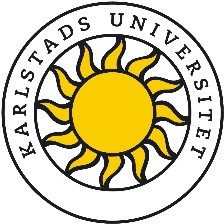 Utökad föranmälan: Planerad ansökan för KK-stiftelsens program SynergiSkickas till gio@kau.seStrategisk medfinansiering KAU: Beskriv typ av kostnad och summa.Sista ansökningsdag:Projektledare: Projektledare: Fakultet, institution, forsknings- och utbildningsmiljö/er:Fakultet, institution, forsknings- och utbildningsmiljö/er:Projekttitel: Arbetstitel Projekttitel: Arbetstitel Medverkande seniora forskare: Namn, titel, hemvist och planerad roll i projektet. Medverkande seniora forskare: Namn, titel, hemvist och planerad roll i projektet. Medverkande företag och/eller branscher: Namnge beskriv näringslivsrelevans kortfattat . Företag som bekräftat medverkan:Företag ni har pågående dialog med:Företag i ert närverk ni planerar kontakta:Medverkande företag och/eller branscher: Namnge beskriv näringslivsrelevans kortfattat . Företag som bekräftat medverkan:Företag ni har pågående dialog med:Företag i ert närverk ni planerar kontakta:Projektägare:Projektägare:Instruktioner till fritext. För ytterligare instruktioner utgå från gällande utlysningstext för Forskningsprofiler.Komplettera informationen ovan och redogör för;på vilket sätt er forsknings och utbildningsmiljö/er har förutsättningar för att utforma och genomföra ett synergi-projekt i linje medprogrammets syfte och mål. hur forskningsprofilen bidrar till utveckling av forskning och utbildning vid Karlstads universitet (dvs beskrivna mål som konkretiserar universitets vision och strategi*). kompletterande finansieringsmöjligheter dvs en forskningsfinansieringsplan för hur ni ser att möjligheter att addera ytterligare medel från andra finansiärer för att förstärka och förlänga profilsatsningen.Efter avslag på två profilansökningar (två år i följd) får värdmiljön/erna vänta minst ett år innan en förnyad ansökan tillåts skickas in igen.* https://www.kau.se/om-universitetet/om-karlstads-universitet/fakta-om-universitetet/vision-och-strategi-2030Instruktioner till fritext. För ytterligare instruktioner utgå från gällande utlysningstext för Forskningsprofiler.Komplettera informationen ovan och redogör för;på vilket sätt er forsknings och utbildningsmiljö/er har förutsättningar för att utforma och genomföra ett synergi-projekt i linje medprogrammets syfte och mål. hur forskningsprofilen bidrar till utveckling av forskning och utbildning vid Karlstads universitet (dvs beskrivna mål som konkretiserar universitets vision och strategi*). kompletterande finansieringsmöjligheter dvs en forskningsfinansieringsplan för hur ni ser att möjligheter att addera ytterligare medel från andra finansiärer för att förstärka och förlänga profilsatsningen.Efter avslag på två profilansökningar (två år i följd) får värdmiljön/erna vänta minst ett år innan en förnyad ansökan tillåts skickas in igen.* https://www.kau.se/om-universitetet/om-karlstads-universitet/fakta-om-universitetet/vision-och-strategi-2030